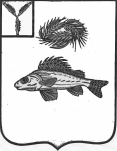 СОВЕТДЕКАБРИСТСКОГО МУНИЦИПАЛЬНОГО ОБРАЗОВАНИЯЕРШОВСКОГО МУНИЦИПАЛЬНОГО РАЙОНА САРАТОВСКОЙ ОБЛАСТИРЕШЕНИЕот  15.06.2021 года                                                                                    №102-234                                                   В соответствии с частью 2 статьи 179 Бюджетного кодекса Российской Федерации, Уставом Декабристского муниципального  образования, Совет  Декабристского  муниципального образования Ершовского муниципального района РЕШИЛ:Утвердить Порядок рассмотрения Советом Декабристского муниципального образования проектов муниципальных программ и предложений о внесении изменений в муниципальные программы администрации Декабристского муниципального образования, согласно приложению.Настоящее Решение вступает в силу со дня официального опубликования.Администрации Декабристского муниципального образования привести муниципальные правовые акты в соответствие с настоящим решением в течении двух месяцев с момента вступления его в силу.Разместить настоящее решение на официальном сайте администрации Ершовского  муниципального района.Глава  Декабристского муниципального образования                                               М.А. ПолещукПриложение к решению Совета Декабристского МО от 15.06.2021 г. №102-234Порядок                                                                                                             рассмотрения Советом  Декабристского муниципального образования проектов муниципальных программ и предложений  о внесении изменений в муниципальные программы Декабристского муниципального образованияНастоящий Порядок рассмотрения Советом проектов муниципальных программ и предложений о внесении изменений в муниципальные программы  Декабристского муниципального образования (далее по тексту –Порядок) разработан в соответствии со статьей 179 Бюджетного кодекса Российской Федерации , и устанавливает процедуру рассмотрения Советом Декабристского  муниципального образования проектов муниципальных программ и предложений о внесении изменений в муниципальные программы Декабристского муниципального образования.Проекты новых муниципальных программ, проекты изменений в муниципальные программы направляются в Совет Декабристского МО администрацией Декабристского МО заблаговременно, до утверждения в установленном порядке муниципальной программы или внесения в соответствующую программу изменений.      Направляемые проекты должны соответствовать требованиям, предъявляемым к таким документам нормативным правовым актом администрации Декабристского МО, изданным в соответствии со статьей 179 Бюджетного кодекса Российской Федерации.Вместе с проектом муниципальной программы в Совет Декабристского МО должны быть представлены  документы:Пояснительная записка, содержащая обоснование целесообразности и основания разработки проекта муниципальной программы, внесения изменений в муниципальную программу;Финансово – экономическое обоснование ресурсного обеспечения проекта муниципальной программы, проекта изменений, предлагаемых для внесения в муниципальную программу, с указанием о необходимости (отсутствия необходимости) корректировки решения о соответствующем бюджете;Сопоставительная таблица предлагаемых изменений в муниципальную программу;Документы и (или) материалы, подтверждающие необходимости и целесообразность принятия программы или внесения соответствующих изменений (при наличии).Проекты о внесении изменений в муниципальные программы не направляются на рассмотрение в Совет Декабристского МО в случаях:Устранения технических ошибок;Приведение муниципальной программы в соответствие с нормативными правовыми актами Российской Федерации и Саратовской области, решения Совета Декабристского МО, заключениями органа внешнего муниципального финансового контроля  Декабристского МО.В ходе рассмотрения проектов муниципальных программ, предложений об изменении муниципальных программ оцениваются:Соответствие задач, намеченных к решению в рамках муниципальной программы, приоритетам социально-экономического развития  муниципального образования и полномочиями органов местного самоуправления;Эффективность предлагаемых мероприятий;Возможность финансового обеспечения реализации мероприятий программы;Ожидаемые результаты от реализации муниципальной программы;Иные вопросы, связанные с реализацией проекта.Проекты муниципальных программ, проекты о внесении изменений в муниципальные программы вместе с поступившими документами направляются в одну из комиссий финансового управления администрации  Ершовского муниципального района Саратовской области (далее по тексту –Комиссия) .    Вопрос о рассмотрении проектов муниципальных программ, проектов о внесении изменений в муниципальные программы включаются в повестку очередного ближайшего заседания Комиссии.     Для рассмотрения проектов муниципальных программ, проектов о внесении изменений в муниципальные  программы на заседании Комиссии могут быть приглашены:- руководители исполнительно-распорядительных органов местного самоуправления, являющиеся заказчиками муниципальных программ, разработчиками муниципальных программ или исполнителями муниципальных программ;-бюджетные и иные организации, являющиеся непосредственными участниками программных мероприятий или получателями бюджетных средств и средств иных источников на реализацию муниципальных программ;-представители   финансового управления администрации Ершовского муниципального района Саратовской области.     При необходимости Комиссия вправе запросить заключение финансового управления  администрации  Ершовского муниципального района на представленный проект муниципальной программы, проект о внесении изменений в муниципальную программу.По результатам рассмотрения проектов муниципальных программ, проектов о внесении изменений в муниципальные программы Комиссия принимает одно из следующих решений:-рекомендовать администрации Декабристского МО утвердить муниципальную программу или внести предложенные изменения в муниципальную программу;-рекомендовать администрации Декабристского МО утвердить муниципальную программу или внести предложенные изменения в муниципальную программу с учетом замечаний и предложений Комиссии;-рекомендовать администрации Декабристского МО не утверждать муниципальную программу или предложенные изменения в муниципальную программу.   8.    По результатам рассмотрения проекта муниципальной программы Комиссия передает в  Совет  Декабристского МО материалы, связанные  с рассмотрением муниципальной программы, на основании которых  Совет Декабристского МО на ближайшем заседании может принять решение , содержащее  рекомендации  администрации по проекту муниципальной программы, указанные в пункте 7 настоящего Порядка, которые направляются в  администрацию.9.  Нерассмотрение на очередном  ближайшем заседании Комиссии проекта муниципальной программы или проекта о внесении изменений в муниципальную программу, представленных при условии соблюдения требований, указанных в пунктах 2 и 3 настоящего Порядка , а также ненаправление решения Комиссии по результатам рассмотрения проекта муниципальной программы или проекта о внесении изменений в муниципальную программу в течении пяти рабочих дней, не является  препятствием для утверждения соответствующей муниципальной  программы, изменений в муниципальную программу администрацией  муниципального образования.Об утверждении  Порядка рассмотрения Советом   Декабристского муниципального образования проектов муниципальных программ и предложений о внесении изменений в муниципальные программы  администрации Декабристского муниципального образования